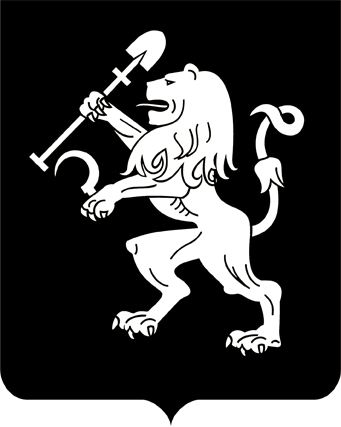 АДМИНИСТРАЦИЯ ГОРОДА КРАСНОЯРСКАПОСТАНОВЛЕНИЕОб утверждении тарифов (цен) на платные услуги (работы),оказываемые муниципальным бюджетным общеобразовательнымучреждением «Средняя школа № 12»На основании решения городской комиссии по рассмотрению           тарифов (цен) (протокол от 27.05.2020 № 9), в соответствии со стать-         ей 101 Федерального закона от 29.12.2012 № 273-ФЗ «Об образова-            нии в Российской Федерации», статьей 17 Федерального закона                        от 06.10.2003 № 131-ФЗ «Об общих принципах организации местного самоуправления в Российской Федерации», решением Красноярского городского Совета от 22.12.2006  № 12-263 «О порядке установления тарифов (цен) на услуги (работы) муниципальных предприятий и учреждений», руководствуясь статьями 41, 58, 59, 66 Устава города Красноярска, ПОСТАНОВЛЯЮ:1. Утвердить тарифы (цены) на платные услуги (работы), оказываемые муниципальным бюджетным общеобразовательным учреждением «Средняя школа № 12», согласно приложению.2. Настоящее постановление опубликовать в газете «Городские новости» и разместить на официальном сайте администрации города.3. Постановление вступает в силу со дня его официального опубликования.Глава города                                                                                 С.В. ЕреминПриложениек постановлениюадминистрации городаот____________№__________ТАРИФЫ (ЦЕНЫ)на платные услуги (работы), оказываемые муниципальным бюджетным  общеобразовательным учреждением «Средняя школа № 12»*Под часом понимается продолжительность занятий в соответствии             с рекомендуемыми режимами занятий, предусмотренными государствен-ными санитарными правилами и нормативами для образовательных учреждений соответствующих типов и видов.13.07.2020№ 535№ п/пНаименование услуги (работы)Количество чел. в группеТариф,руб./чел./час.*1Модульная дисциплина «Решение сложных химических задач»1089,002Модульная дисциплина «Решение сложных физических задач» 1090,003Модульная дисциплина «Решение сложных математических задач»881,004Модульная дисциплина «История от А до Я»878,005Модульная дисциплина «Живое право»878,006Занятия по подготовке к школе для детей дошкольного возраста «Дошколёнок» 1054,00